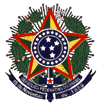 MINISTÉRIO DA EDUCAÇÃOUNIVERSIDADE FEDERAL FLUMINENSEPRÓ-REITORIA DE ADMINISTRAÇÃOCOORDENAÇÃO DE LICITAÇÃOCOMISSÃO PERMANENTE DE LICITAÇÃOANEXO III PREGÃO ELETRÔNICO N.º 03/2019/ADMINUTA DE TERMO DE CONTRATO DE PRESTAÇÃO DE SERVIÇO TERMO DE CONTRATO DE PRESTAÇÃO DE SERVIÇOS  Nº XX/2019/AD, QUE FAZEM ENTRE SI A UNIVERSIDADE FEDERAL FLUMINENSE E A EMPRESA .............................................................  A UNIVERSIDADE FEDERAL FLUMINENSE, autarquia Federal, vinculada ao Ministério da Educação, com sede na Rua Miguel de Frias nº 09, Icaraí, Niterói, Estado do Rio de Janeiro, doravante denominada CONTRATANTE, inscrita no CNPJ/MF sob o nº 28.523.215/0001-06, neste ato representada pelo seu Magnífico Reitor, Professor ANTONIO CLÁUDIO LUCAS DA NÓBREGA, nomeado por Decreto Presidencial publicado no DOU, nº 223, de 20/Nov/2018, portador da cédula de identidade nº____________, expedida pelo Detran/RJ, e inscrito no CIC/MF sob o nº______________, e a Empresa _________________________, inscrita no CNPJ/MF sob n.º _________________, com sede à _______________________________________, neste ato representada pelo seu ______________, Sr. (ª) __________________, portador da Cédula de Identidade n.º ________, expedida pela _______ e do CPF/MF n.º ________________, doravante denominada CONTRATADA,  resolvem celebrar este Contrato em conformidade com o que consta do Processo Administrativo n.º 23069.024.177/2018-40, referente ao Pregão nº 03/2019/AD, com fundamento na Lei 10.510/2002, Decreto nº 3.555/2000, do Decreto nº 9.507, de 21 de setembro de 2018, Decreto 5.450, Decreto 3.931/01, subsidiada pela Lei n.º 8.666/93 e da Instrução Normativa SEGES/MP nº 5, de 26 de maio de 2017 e alterações, passando o Termo de Referência e a proposta da CONTRATADA, independentemente de sua transcrição, a fazer parte integrante e complementar deste Instrumento, que será regido pelas cláusulas e condições seguintes:CLÁUSULA PRIMEIRA – OBJETOO objeto do presente instrumento é a contratação de serviços de fornecimento e instalação de capelas laboratoriais de exaustão, que serão prestados nas condições estabelecidas no Termo de Referência, anexo do Edital. Este Termo de Contrato vincula-se ao Edital do Pregão, identificado no preâmbulo e à proposta vencedora, independentemente de transcrição.Objeto da contratação:Observação: Poderá ser elaborado um contrato, se houver somente uma empresa vencedora para os dois grupos.(deve ser excluído do termo).CLÁUSULA SEGUNDA – VIGÊNCIAO prazo de vigência deste Termo de Contrato é aquele fixado no Edital, com início na data de .........../......../........ e encerramento em .........../........./..........., e somente poderá ser prorrogado nos termos do artigo 57, § 1º, da Lei n. 8.666, de 1993.CLÁUSULA TERCEIRA – PREÇO3.1 O valor total da contratação é de R$.......... (.....), conforme totalização na planilha do item 1.3.No valor acima estão incluídas todas as despesas ordinárias diretas e indiretas decorrentes da execução do objeto, inclusive tributos e/ou impostos, encargos sociais, trabalhistas, previdenciários, fiscais e comerciais incidentes, taxa de administração, frete, seguro e outros necessários ao cumprimento integral do objeto da contratação.CLÁUSULA QUARTA – DOTAÇÃO ORÇAMENTÁRIAAs despesas decorrentes desta contratação estão programadas em dotação orçamentária própria, prevista no orçamento da União, para o exercício de 2019, na classificação abaixo:Gestão/Unidade:  Fonte: Programa de Trabalho:  Elemento de Despesa:  PI:No(s) exercício(s) seguinte(s), correrão à conta dos recursos próprios para atender às despesas da mesma natureza, cuja alocação será feita no início de cada exercício financeiro. CLÁUSULA QUINTA – PAGAMENTOO prazo para pagamento à CONTRATADA e demais condições a ele referentes encontram-se definidos no Termo de Referência e no Anexo XI da IN SEGES/MP n. 5/2017. CLÁUSULA SEXTA – REAJUSTEAs regras acerca do reajuste de preços do valor contratual são as estabelecidas no Termo de Referência, anexo a este Contrato.CLÁUSULA SÉTIMA – GARANTIA DE EXECUÇÃONão haverá exigência de garantia de execução para a presente contratação.CLÁUSULA OITAVA – REGIME DE EXECUÇÃO DOS SERVIÇOS E FISCALIZAÇÃOO regime de execução dos serviços a serem executados pela CONTRATADA, os materiais que serão empregados e a fiscalização pela CONTRATANTE são aqueles previstos no Termo de Referência, anexo do Edital.O prazo de execução dos serviços será de 90 (noventa) dias a contar da data do envio da Nota de Empenho ao e-mail do fornecedor(es). Conforme consta no Termo de Referência – Anexo do editalCLÁUSULA NONA – OBRIGAÇÕES DA CONTRATANTE E DA CONTRATADAAs obrigações da CONTRATANTE e da CONTRATADA são aquelas previstas no Termo de Referência, anexo do Edital.CLÁUSULA DÉCIMA – DA SUBCONTRATAÇÃO 10.1. Não será admitida a subcontratação do objeto licitatório.CLÁUSULA DÉCIMA PRIMEIRA – SANÇÕES ADMINISTRATIVAS.As sanções relacionadas à execução do contrato são aquelas previstas no Termo de Referência, anexo do Edital.CLÁUSULA DÉCIMA SEGUNDA – RESCISÃOO presente Termo de Contrato poderá ser rescindido nas hipóteses previstas no art. 78 da Lei nº 8.666, de 1993, com as consequências indicadas no art. 80 da mesma Lei, sem prejuízo da aplicação das sanções previstas no Termo de Referência, anexo do Edital.Os casos de rescisão contratual serão formalmente motivados, assegurando-se à CONTRATADA o direito à prévia e ampla defesa.A CONTRATADA reconhece os direitos da CONTRATANTE em caso de rescisão administrativa prevista no art. 77 da Lei nº 8.666, de 1993.O termo de rescisão, sempre que possível, será precedido:balanço dos eventos contratuais já cumpridos ou parcialmente cumpridos;relação dos pagamentos já efetuados e ainda devidos;indenizações e multas.CLÁUSULA DÉCIMA TERCEIRA – VEDAÇÕESÉ vedado à CONTRATADA:caucionar ou utilizar este Termo de Contrato para qualquer operação financeira;interromper a execução dos serviços sob alegação de inadimplemento por parte da CONTRATANTE, salvo nos casos previstos em lei.CLÁUSULA DÉCIMA QUARTA – ALTERAÇÕESEventuais alterações contratuais reger-se-ão pela disciplina do art. 65 da Lei nº 8.666, de 1993.A CONTRATADA é obrigada a aceitar, nas mesmas condições contratuais, os acréscimos ou supressões que se fizerem necessários, até o limite de 25% (vinte e cinco por cento) do valor inicial atualizado do contrato.As supressões resultantes de acordo celebrado entre as partes contratantes poderão exceder o limite de 25% (vinte e cinco por cento) do valor inicial atualizado do contrato.CLÁUSULA DÉCIMA QUINTA – DOS CASOS OMISSOSOs casos omissos serão decididos pela CONTRATANTE, segundo as disposições contidas na Lei nº 8.666, de 1993, na Lei nº 10.520, de 2002 e demais normas federais aplicáveis e, subsidiariamente, segundo as disposições contidas na Lei nº 8.078, de 1990 – Código de Defesa do Consumidor – e normas e princípios gerais dos contratos.CLÁUSULA DÉCIMA SEXTA – PUBLICAÇÃOIncumbirá à CONTRATANTE providenciar a publicação deste instrumento, por extrato, no Diário Oficial da União, no prazo previsto na Lei nº 8.666, de 1993.CLÁUSULA DÉCIMA SÉTIMA – FORO O Foro para solucionar os litígios que decorrerem da execução deste Termo de Contrato será o da Seção Judiciária do Rio de Janeiro - Justiça Federal de Niterói, com exclusão de qualquer outro, por mais privilegiado que seja, salvo os casos previstos no art. 102, inciso I, alínea “d” da Constituição Federal.Para firmeza e validade do pactuado, o presente Termo de Contrato foi lavrado em duas (duas) vias de igual teor, que, depois de lido e achado em ordem, vai assinado pelos contraentes e por duas testemunhas. ...........................................,  .......... de.......................................... de 20....._________________________Representante legal da CONTRATANTE_________________________Representante legal da CONTRATADATESTEMUNHAS:1-2- GRUPOITEMDESCRIÇÃOUNID.QUANT.VALOR (R$)VALOR (R$)GRUPOITEMDESCRIÇÃOUNID.QUANT.UNITÁRIOTOTAL101.Fornecimento de capela laboratorial de exaustão de gases e instalação sobre bancada existente, medindo 90 x 75 x 120 cm, referente ao projeto UFF-DET.02, conforme especificação contida no item 1.2.1 do Termo de Referência - Anexo I.unid.44102.Fornecimento de capela laboratorial de exaustão de gases e instalação sobre bancada existente, medindo 225 x 75 x 120 cm, referente ao projeto UFF-DET.02, conforme especificação contida no item 1.2.2 do Termo de Referência - Anexo I.unid.2103.Fornecimento de capela laboratorial de exaustão de gases (tripla) e instalação sobre bancada existente, medindo 308 x 75 x 120 cm, conforme especificação contida no item 1.2.3 do Termo de Referência - Anexo I.unid.1204.Fornecimento de capela laboratorial de exaustão de gases e instalação sobre bancada existente, medindo 80 x 65 x 80 cm, conforme especificação contida no item 1.2.4 do Termo de Referência - Anexo I.unid.12TOTAL GLOBALTOTAL GLOBALTOTAL GLOBALTOTAL GLOBALTOTAL GLOBAL